Bahart Regatta V. forduló – International KupaMÓDOSTOTT VERSENYUTASÍTÁSBalatonboglár, 2018. szeptember 8.Rendező szervezet: Balatoni Hajózási Zrt és Magyar Vitorlás SzövetségVERSENYZŐK TÁJÉKOZTATÁSA, PARTI JELZÉSEKA versenyrendezőség a versenyzőket a versenyiroda (kikötőmesteri iroda) mellett elhelyezett hivatalos hirdetőtáblán, írásbeli közlemények útján tájékoztatja.A versenyrendezőség 7:30 perckor kormányosi értekezletet tart a rendezvénysátorban. Az értekezleten való részvétel erősen ajánlott!A parti jelzéseket a kikötő főárbócán tűzik ki.Amikor az „Y” kódlobogó a parton kitűzésre kerül, a kikötőből való kifutástól a partra érkezésig érvényes a 40. szabály.A http://www.bahartregatta.hu/-n üzemelő online hirdetőtábla tájékoztató jellegű. Az ott megjelent információk, vagy azok hiányossága óvás tárgyát nem képezheti.VERSENYUTASÍTÁS MÓDOSÍTÁSAIA versenyutasítás változtatásait legkésőbb 2018. szeptember 7-én pénteken 20:00-ig függeszti ki a hivatalos hirdetőtáblán a versenyrendezőség.RAJT- ÉS CÉLVONALRajtvonal: Balatonboglár BH. Zrt. kikötő előtt kb. 800 m-re elhelyezett piros színű, felfújt műanyag bója és a narancssárga lobogót viselő rendezőhajó árbóca közötti egyenes.Célvonal: piros színű, felfújt műanyag bója és a narancssárga lobogót viselő rendező hajó árbóca közötti egyenes.VERSENYPÁLYÁK, PÁLYAJELEKTÚRAVERSENYA túraverseny 2 különböző pályán kerülhet megrendezésre a szélerő függvényében. A vitorlázandó pályát a figyelmeztető jelzésnél nem később, színlobogóval jelzi a versenyrendezőség.A pálya	piros lobogó	rajt-1-2-célB pálya	zöld lobogó	rajt-2-célA pályajeleket bal kéz felől kell kerülni.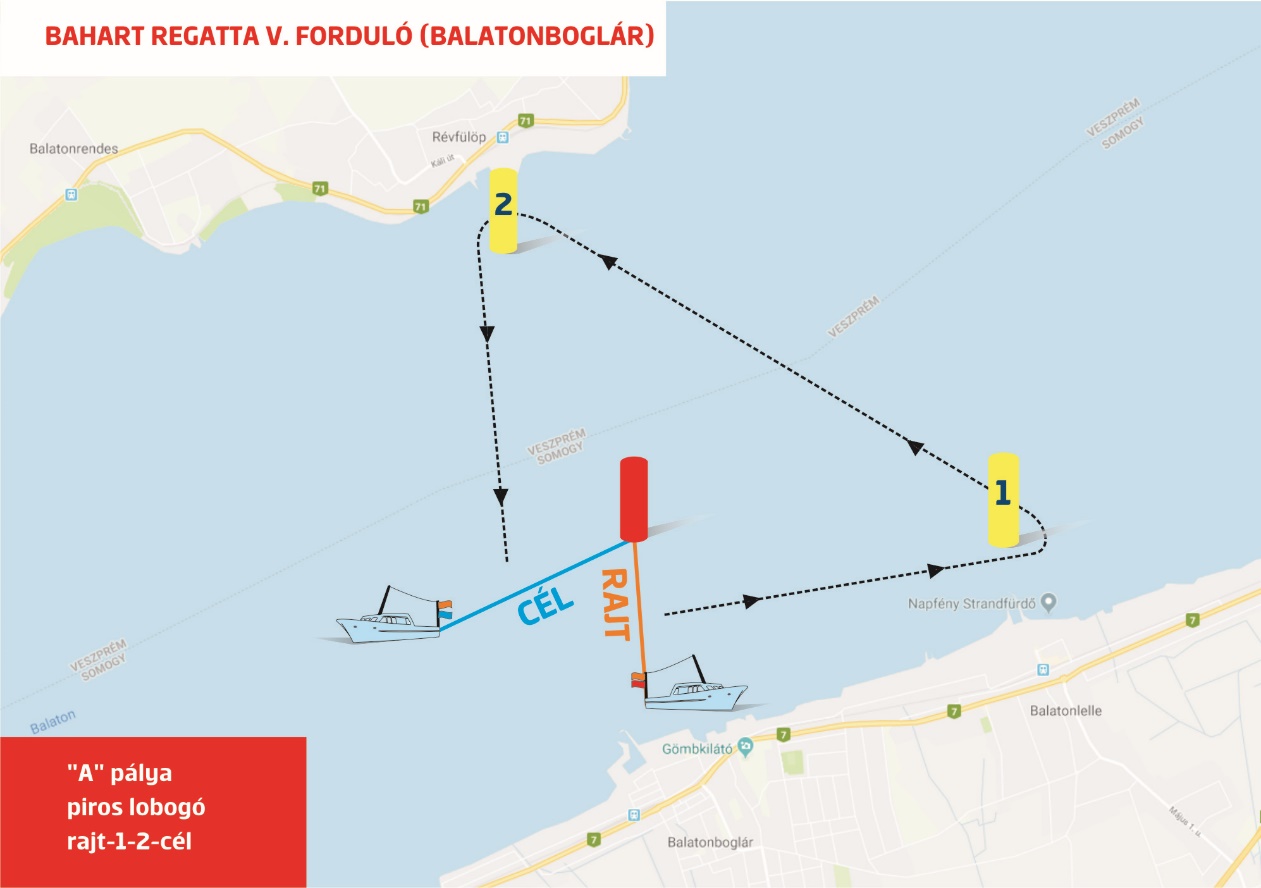 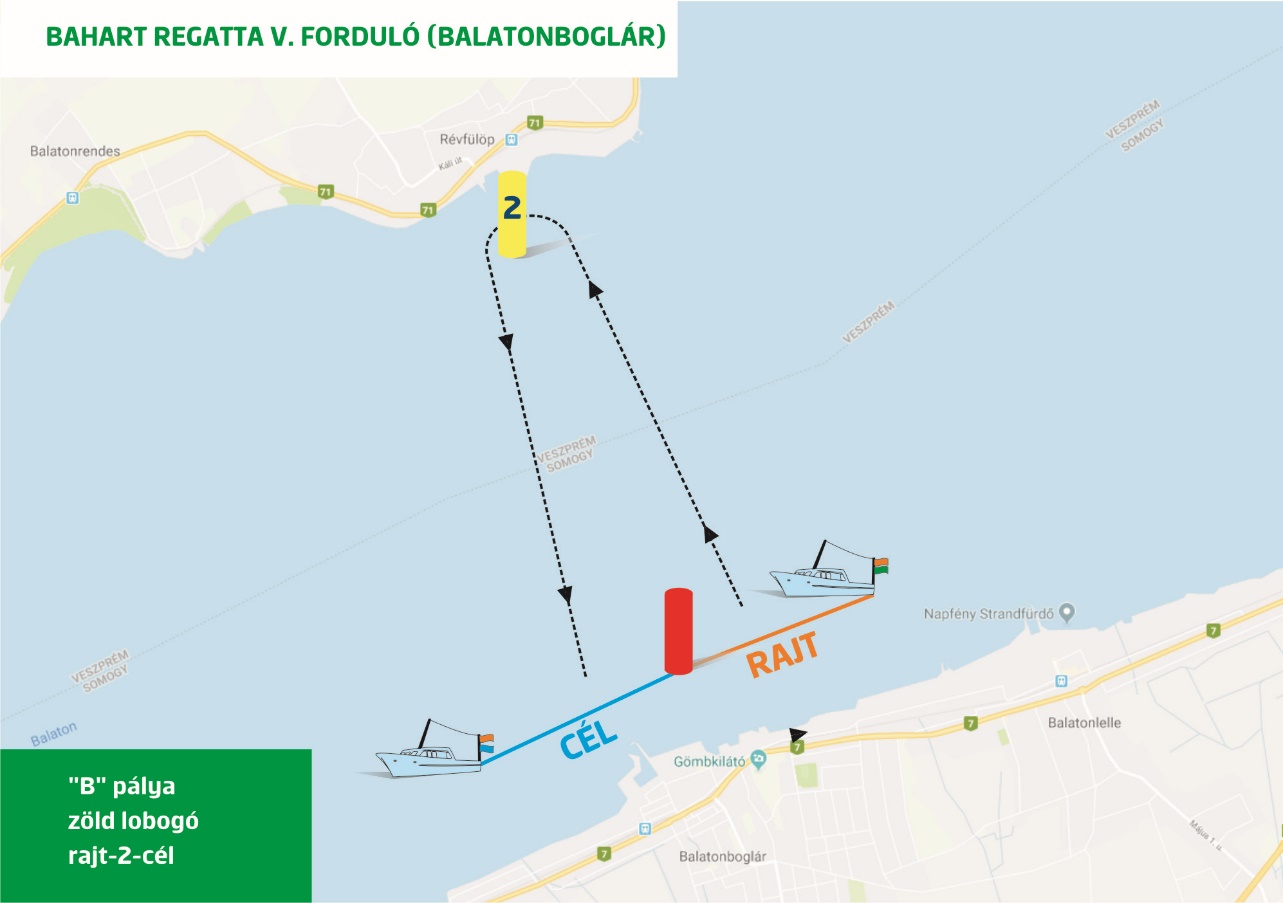 PÁLYAVERSENYA pályajelek sárga színű, henger alakú, felfújt műanyag bóják.A következő pályaszakasz módosításakor a versenyrendezőség lehetőség szerint az eredeti jelet mozgatja, amennyiben erre nincs lehetőség az esetleges pályamódosító jelek piros színű felfújt műanyag bóják. Ha új jel kerül kitűzésre a versenyrendezőség az eredeti jelet a lehető leggyorsabban eltávolítja.A pályajeleket bal kéz felől kell venni.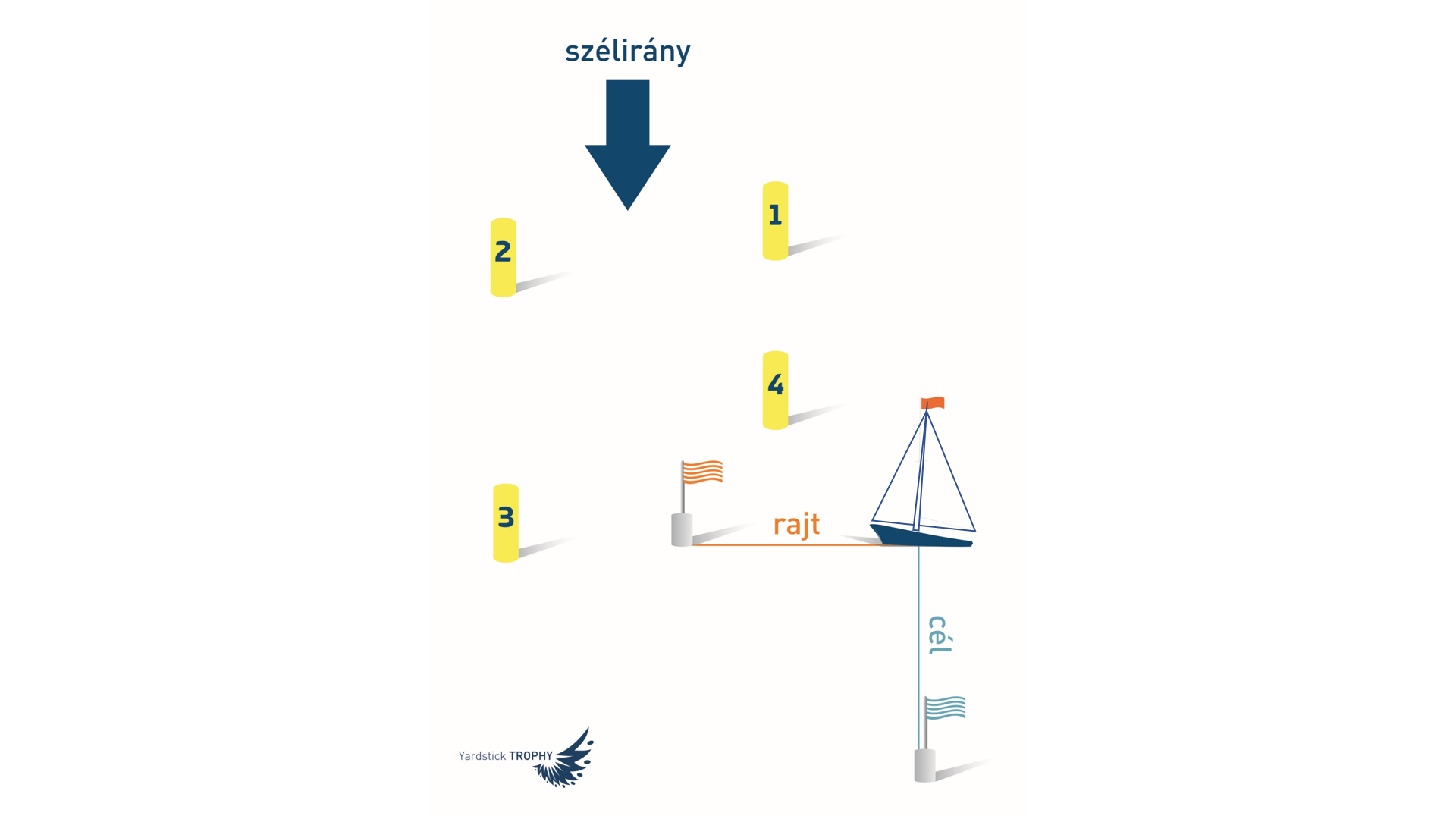 Pálya teljesítése:	YS I.	Rajt  1  2  3  2  3  Cél	YS II.	Rajt  1  2  3  2  3  Cél	YS III.	Rajt  1  4  1  2  3  CélRAJTELJÁRÁSTÚRAVERSENYA túraverseny jelzéseinek időpontja valamennyi hajóosztály részére 2018. szeptember 8-án, szombaton:Az előkészítő jelzéstől a rajtot követő harmadik perc végéig sem hátszélvitorla, sem blister nem húzható fel. A versenyrendezőség egy hangjellel jelzi a rajtjelzést követő harmadik perc végét. [NP] [DP]A rajtjelzést követő 15 perc eltelte után rajtoló vitorlás el nem rajtolt hajóként (DNS) kerül értékelésre. A rajtolási lehetőség végét a narancssárga lobogó hangjel nélküli bevonása jelzi.Limitidő: 13:00 óra, ezen időpontig be nem futott hajók értékelése DNF.A versenyvezetőség a hajók épségét veszélyeztető viharos időjárás esetén jogosult a rajt halasztására, illetve a verseny törlésére.PÁLYAVERSENY Tervezett rajtidő:A versenyrendezőség 5 perces rajteljárást alkalmaz.A limitidő csoportonként az első érvényesen befutó hajó befutási idejétől számított 30 perc.A versenyvezetőség a hajók épségét veszélyeztető viharos időjárás esetén jogosult a rajt halasztására, illetve a verseny törlésére.PÁLYARÖVIDÍTÉS, PÁLYAMÓDOSÍTÁSA verseny félbeszakítása: A versenyvezetőség a szabályosan elrajtolt túraversenyt nem szakítja félbe. Minden hajó kormányosa egyénileg viseli a verseny feladásának vagy folytatásának felelősségét.Pályarövidítés bármely pályajelnél lehetséges.HIVATALOS HAJÓKA versenyrendezésben közreműködő hajók RC feliratú lobogót viselnek.Az óvási bizottságban közreműködő hajók JURY feliratú lobogót viselnek.ÓVÁSOK, ORVOSLATOK, ÓVÁSI HATÁRIDŐAz utolsó hajó célba érését, vagy a rendezőség által a verseny végének jelzését követő 60 perc.Óvási űrlapok a versenyirodán hozzáférhetők.A Technikai Bizottság által kiadott előnyszámok óvás vagy orvoslati kérelem tárgyát nem képezhetik. Ez módosítja a 62.1 szabályt.LEGÉNYSÉG ÉS FELSZERELÉS CSERÉJEVersenyzők cseréje csak a versenyrendezőség előzetes írásos hozzájárulásával lehetséges.A versenyen minden résztvevő a saját felelősségére vitorlázik!Jó szelet kíván a versenyrendezőség!PályajelLeírásElhelyezkedés1-es pályajelSárga színű, henger alakú,
felfújt műanyag bójaBalatonlelle BH Zrt kikötő előtt kb. 500 m2-es pályajelSárga színű, henger alakú,
felfújt műanyag bójaRévfülöp BH Zrt kikötő előtt kb. 500 m8:45előkészítő jelzésNarancs lobogó fel + 1 hangjel15 perc a rajtig8:50előkészítő jelzésV lobogó fel + 1 hangjel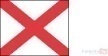 10 perc a rajtig8:55figyelmeztető jelzésP és piros vagy zöld lobogó fel+1 hangjel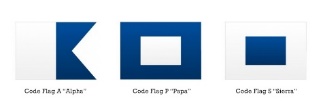 5 perc a rajtig8:591 perces jelzésP lobogó le + 1 hangjel1 perc a rajtig9:00rajtV lobogó le + 1 hangjelRajt13:45Yardstick I. csoport1-es lengő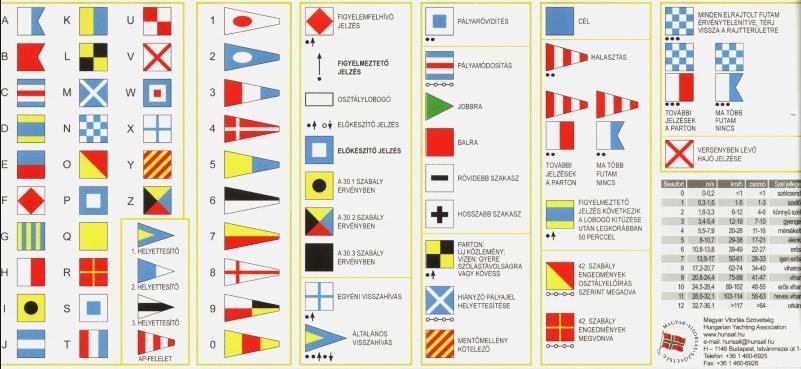 13:50Yardstick II. csoport2-es lengő 13:55Yardstick III. csoport3-as lengő